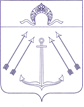 СОВЕТ  ДЕПУТАТОВ ПОСЕЛЕНИЯ  КОКОШКИНО   В ГОРОДЕ МОСКВЕ	_______________________________________________________________РЕШЕНИЕ                                                 от 30 июля 2020 года № 129/4Об утверждении депутатского запроса в адрес префекты Троицкого и Новомосковского административного округа города Москвы         Руководствуясь законом города Москвы от 06.11.2002 № 56 «Об организации местного самоуправления в городе Москве», в соответствии со ст.6 Закона города Москвы от 25.11.2009 № 9 «О гарантиях осуществления полномочий лиц, замещающих муниципальные должности в городе Москве», Уставом поселения Кокошкино в городе Москве, Совет депутатов решил:             1. Утвердить депутатский запрос в адрес  префектуры Троицкого и Новомосковского округа города Москвы (приложение).           2. Контроль за исполнением настоящего решения возложить на Главу поселения Кокошкино Сорокина Е.В.Глава поселения Кокошкино	         		                                          Е.В. СорокинПриложениек решению Совета депутатов поселения Кокошкино от 30.07.2020 № 129/4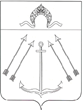 СОВЕТ  ДЕПУТАТОВ ПОСЕЛЕНИЯ  КОКОШКИНО 108804, город Москва, д.п. Кокошкино, ул. Школьная, д. 4а,         тел./факс 8 (495) 847-85-67, E-mail: sovet-kokoshkino@mail.ru, сайт: www.kokoshkino.org__________________________________________________________________________________________________ № _______________                   ДЕПУТАТСКИЙ ЗАПРОСУважаемый Дмитрий Владимирович!В адрес Совета депутатов поселения Кокошкино поступают многочисленные обращения от жителей 14 многоквартирных домов, включенных в программу реновации жилой застройки в городе Москве, содержащие пожелания об определении места расположения стартовой площадки для строительства нового дома именно на территории поселения.Основную группу собственников жилья в реновационных домах составляют коренные жители поселения Кокошкино, большинство из которых люди преклонного возраста. Проживание в поселении связано у них не только с устоявшимся образом жизни, но и с проживанием в соседних домах близких родственников, детей, наличием у многих в собственности земельных участков, расположенных в черте поселения. Немаловажным фактором для всех возрастных групп является и удобная транспортная доступность поселения до мест работы, учебы, социально значимых объектов.Учитывая изложенное, а также принимая во внимание мнение общественных советников поселения, Совет депутатов просит вас рассмотреть возможность утверждения места расположения стартовой площадки в территориальных границах поселения Кокошкино.Согласовано:Председатель Совета депутатовпоселения  Кокошкино  в городе Москве                                             	                                                 Е.В. СорокинДепутатский запрос утвержден на заседании Совета депутатов поселения Кокошкино от 30.07.2020 № _____ в соответствии со ст.6 закона города Москвы от 25.11.2009  № 9 «О гарантиях осуществления полномочий лиц, замещающих муниципальные должности в городе Москве»